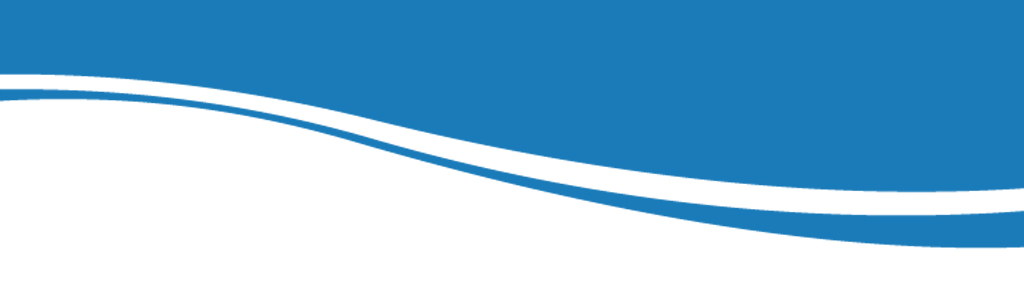 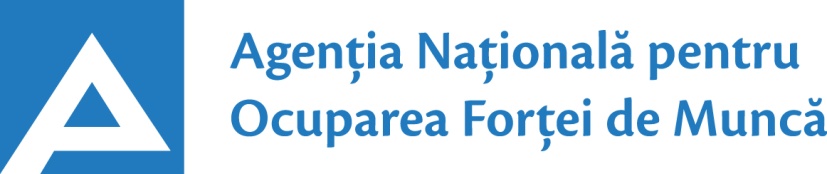 27.06.202324.01.2017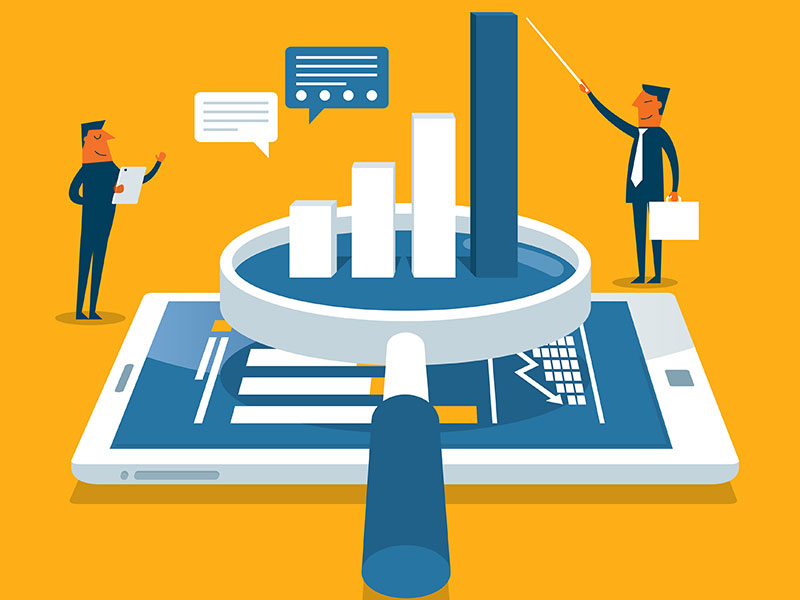  Observatorul pieței munciiConform  bazei de date a Agenției Naționale pentru Ocuparea Forței de Muncă la data de 27.06.2023 erau în evidență 12497 locuri de muncă vacante. În aspect teritorial, numărul locurilor de muncă vacante, disponibile în fiecare subdiviziune teritorială de ocupare a forței de muncă, constituie: Pentru persoanele cu nivel de instruire superior și mediu de specialitate sunt disponibile3249 locuri de muncă vacante, constituind cca 26% din numărul total de locuri vacante. Pentru persoanele cu nivel de instruire secundar profesional și pentru muncitori necalificați/muncitoare necalificate, Agenția Națională pentru Ocuparea Forței de Muncă oferă 9248 locuri de muncă, ce constituie 74% din numărul total de locuri de muncă vacante:Sunt oferite următoarele locuri de muncă pentru muncitori necalificați/muncitoare necalificate:Persoanele aflate în căutarea unui loc de muncă, se pot adresa la subdiviziunile teritoriale pentru ocuparea forței de muncă, unde pot primi informații privind locurile vacante. Prezentul buletin este elaborat în concordanță cu „Clasificatorul ocupațiilor din Republica Moldova (CORM 006-21)”, aprobat prin ordinul Ministerului Muncii,Protecției Sociale nr. 11 din 12.11.2021.STOFMLocuri vacanteSTOFMLocuri vacantemun. Chișinău4829Ștefan Vodă158Bălți1122Hâncești156Ungheni1025Nisporeni151Ialoveni423Ocnița149Florești346Telenești139Anenii Noi286Fălești138Strășeni285Rezina129Cahul278Criuleni127Orhei269Basarabeasca112UTAG263Edineț99Călărași230Glodeni90Șoldănești207Briceni87Soroca196Dondușeni86Cimișlia190Dubăsari 68Cantemir187Leova67Râșcani175Sângerei56Taraclia167Drochia43Căușeni164Domenii/grupe majore/ocupațiiLocuri vacanteTotalDin care:Tehnicieni/tehniciene, maiștri și alți specialiști asimilați/alte specialiste asimilate1395subofițer în securitatea frontierei – 380subofițer în domeniul ordinii publiceși securității statului – 231ofițer de investigații – 202ofițer de urmărire penală – 176ofițer în domeniul ordinii publice și sec. statului -103subofițer de investigații – 70tehnician/tehniciană (diverse domenii) – 27ofițer de legătură în domeniul ordinii publice și securității statului – 26maistru (alte domenii) – 25inspector/inspectoare în domeniul ordinii publiceși securității – 25inspector/inspectoare (alte domenii) – 21magaziner/magazineră - 21laborant/laborantă (alte domenii) – 18controlor/controloare calitatea producției și proceselor tehnologice – 9ofițer punte secund – 9maistru de instruire – 8bucătar-șef/bucătăreasă-șefă – 7specialist/specialistă asistență telefonică – 7laborant/laborantă determinarea calității produse agricole – 6controlor/controloare calitateproduse nealimentare – 6tehnician/tehniciană mecanic(ă) – 5tehnician/tehniciană telecomunicații – 5agent/agentă (alte domenii) – 5ofițer de trafic - 3Specialiști/specialiste în diverse domenii de activitate564inginer/ingineră (diverse domenii) – 59agent/agentă de turism – 50specialist/specialistă (alte domenii) – 49specialist/specialistă în calitatea datelor, informațiilor – 38șef/șefă (alte domenii)  – 34manager (alte ramuri) – 29șef/șefă echipă în industria prelucrătoare – 25manager în vânzări – 25balerin/balerină - 17 secretar/secretară (diverse domenii) – 15manager de oficiu - 15inginer/ingineră în telecomunicații - 13jurisconsult/jurisconsultă – 12inginer/ingineră silvic(ă) - 11manager (șef/șefă) vânzări și relații cu clienții - 11merceolog/merceologă – 11aparatist principal – 10cercetător/cercetătoare științific(ă) – 10șef/șefă schimb în domeniul ordinii publice și securității statului – 9specialist/specialistă în recrutare/resurse umane – 8documentarist/ documentaristă – 8director/directoare (alte domenii) – 7manager șef/șefă producție – 7diriginte/dirigintă de șantier în construcții - 7grefier/grefieră - 7solist/solistă de balet – 7șef/șefă secție – 7administrator/administratoare (alte domenii) – 7manager (șef/șefă) marketing – 6inginer/ingineră electrician(ă) – 6manager (șef/șefă) în comerț - 6inginer/ingineră tehnolog(ă) în industrie și producție - 5 inginer/ingineră mecanic(ă) - 5inginer/ingineră cadastral(ă) – 4 expert/expertă (alte domenii) – 4coordonator/coordonatoare de proiect - 4analist/analistă de afaceri – 4agronom/agronomă – 4arhivar – 4șef/șefă oficiul poștal – 4Specialiști/specialiste în sănătate și asistență socială450medic specialist – 111asistent/asistentă medical(ă) specializat(ă) – 48asistent/asistentă parental(ă) profesionist(ă) – 46asistent/asistentă medical(ă) – 39medic medicină generală – 34medic medicină de familie – 31asistent/asistentă personal (ă) – 29asistent/asistentă social(ă) – 19asistent/asistentă medical(ă) comunitar(ă) – 19medic stomatolog generalist/specialist – 16farmacist/farmacistă – 11asistent/asistentă social(ă)-comunitar(ă) – 10felcer/felceră laborant(ă) – 9asistent/asistentă medical(ă) în reabilitare – 7kinetoterapeut/kinetoterapeută – 6șef/șefă secție instituție medico-sanitară – 6medic veterinar specialist - 5medic statistician - 4Specialiști/specialiste în instituțiile publice272specialist/specialistă în instituțiile/autoritățile publice – 244consultant/consultantă în autoritățile publice - 28Specialiști/specialiste în activități financiare și asigurări 174agent/agentă de vânzări – 57contabil/contabilă – 56contabil/contabilă șef(ă) – 18consultant/consultantă vânzări – 15economist/economistă – 9specialist/specialistă în domeniul bancar/nebancar-7reprezentant/reprezentantă tehnico-comercial(ă) – 5specialist/specialistă operațiuni financiar-bancare -5contabil/contabilă-casier(ă) – 2Specialiști/specialiste în învățământ123educator/educatoare în educația timpurie – 36profesor/profesoară învăţământ primar/gimnazial/liceal/postliceal – 17conducător/conducătoare muzical(ă) – 14psiholog/psihologă – 14asistent al/asistentă a educatorului/educatoarei – 8pedagog/pedagogă social(ă) – 7psihopedagog/psihopedagogă - 5bibliotecar/bibliotecară – 5director/directoare instituție de educație timpurie- 5profesor formator/profesoară formatoare de limbi străine – 4metodist/metodistă - 4învățător/învățătoare logoped(ă) - 4Specialiști/specialiste IT113programator/programatoare – 44analist/analistă testare în tehnologia informațională – 20administrator/administratoare de sisteme operaționale – 10administrator/administratoare securitatea sistemelor informaționale - 10analist/analistă de afaceri în domeniul tehnologiei informaționale – 10inginer/ingineră integrare a sistemelor informaționale - 8consultant/consultantă în tehnologii informaționale și comunicare – 4manager conținut web - 4dezvoltator software – 3Alte ocupații127Industria ușoară1946cusător/cusătoreasăîn confecții/industria ușoară – 1767țesător/țesătoare – 62încheietor tricotaje – 60croitor/croitoreasă materiale în confecții - 20termofinisor confecții – 17confecționer/confecționeră – 14tricoter/tricoteră manual (ă) - 6Transport și depozitare1154conducător/conducătoare auto/autocamion – 492conductor/conductoare – 275conducător/conducătoare de troleibuz – 229montator/montatoare cale ferată – 55mecanic/mecanică auto – 35lăcătuș auto – 22lăcătuș la repararea materialului rulant la calea ferată – 12conducător/conducătoare încărcător – 10conducător/conducătoare de autospecială – 9electrician-electronist-auto – 7electromecanic de tren - 4motorist/motoristă - 4Operatori/operatoare și asamblori/asambloare de mașini și instalații1141operator/operatoare call center – 206operator/operatoare la linii automate – 204operator/operatoare  (alte domenii) – 121operator/operatoare la utilaje de cusutin industria confecțiilor – 113operator/operatoare introducere, validare si prelucrare date – 88operator/operatoare vânzări prin telefon – 56operator/operatoare la fabricarea conservelor din legume - 56asamblor/asambloare echipamente electrice și electronice – 50asamblor/asambloare articole din lemn/mase plastice – 43mașinist/mașinistă (alte domenii)  - 36operator/operatoare de interviu pentru sondaje sociologice - 31asamblor/asambloare jucării – 28operator/operatoare ghișeu poștal - 21mașinist/mașinistă la mașinade tăiat/prelucrat piatră – 20operator/operatoare în sala de cazane – 16mașinist/mașinistă la extruder în fabricarea produselor din plastic – 14operator/operatoare ghișeu bancă – 14operator/operatoare calculator și rețele – 13operator/operatoare la instalații de uscare a sedimentului – 12mașinist/mașinistă la mașini de preambalat și împachetat – 10mașinist/mașinistă la excavatorulcu o singură cupă – 9operator/operatoare la utilaje de cardat în industria textilă – 7asamblor/asambloare cabluri electrice – 6mașinist/mașinistă de scenă – 5excavatorist/excavatoristă – 5impregnator producerea fibrelor de sticlă – 5macaragiu/macaragistă – 4Muncitori calificați/ muncitoare calificate și lucrători/lucrătoare din domeniul artizanal1070legător/legătoare filoane, cabluri și conductori – 132electrician/electriciană – 69electrogazosudor/electrogazosudoriță – 56montator/montatoare în industria construcțiilorde automobile – 50preparator/preparatoare înghețată – 49strungar/strungăriță – 48electromontor/lăcătuș-electromontor – 44extractor-puitor de semifabricate și articole gata-40prelucrător/prelucrătoare păsări/pește – 40lucrător/lucrătoare la conservarea fructelor și legumelor - 40sudor/sudoriță inclusiv cu gaze – 40montator/montatoare subansamble în industria construcțiilor de automobile – 29montator/montatoare piese, articole și furnituri în industria încălțămintei și marochinărie – 26confecționer/confecționeră încălțăminte – 25confecționer/confecționeră cablaje auto – 25lăcătuș-reparator instalații tehnologice – 24electromontor rețele de contacttransport feroviar – 20modelator/preparator/modelatoare/preparatoare aluat – 20lăcătuș-electrician – 18electromecanic ascensoare – 18montator/montatoare linii cu cablu de telecomunicații – 15mecanic/mecanică repar. utilajului industrial – 14lăcătuș instalator tehnică sanitară – 13șlefuitor/șlefuitoare - 13aparatist la impregnare în industria textilă - 12lăcătuș-controlor în sistemul de gaze – 12lăcătuș-mecanic în construcția și montarea structurilor metalice – 11lăcătuș automatică, aparate de măsură și control  - 10preparator/preparatoare semipreparatedin carne – 10lăcătuș la lucrările de asamblare mecanică – 10aparatist/aparatistă – 10reglor/regloare utilaje în industria alimentară – 9filator/filatoare – 9montajist – 9montator-instalator/montatoare-instalatoare sisteme de ventilație – 9ștanțator/ștanțatoare metale – 7sudor/sudoriță cu arc electric de argon – 7lăcătuș-reparator (diverse domenii) - 7lăcătuș la rețelele de canalizare/apeduct – 6electromecanic utilaj frigorific – 6lăcătuș structuri metalice – 6aparatist/aparatistă la prelucrarea cerealelor – 6reglor/regloare – 6turnător/turnătoare metale și aliaje – 6bombonier/bombonieră – 5stivuitor/stivuitoare – 5asamblor-montator/asambloare-montatoaremobilă - 5controlor/controloare materiale (diverse domenii) - 5montator/montatoare – 5lăcătuș-mecanic în construcția și montarea structurilor metalice - 5controlor/controloare rețele de alimentare cu apă-4Lucrători/lucrătoare în domeniul serviciilor și comerțului814vânzător/vânzătoare produse alimentare/nealimentare – 258casier/casieră (casieriță) – 242vânzător/vânzătoare consultant(ă) – 135frizer/frizeriță – 39dispecer (diverse domenii) – 39agent/agentă de pază – 21poștaș/poștăriță  - 21recepționer/recepționeră – 12manichiuristă/pedichiuristă – 12agent/agentă în penitenciar – 11vânzător/vânzătoare la stațiile de alimentarecu combustibil – 9salvator/salvatoare - 7camerist-șef/cameristă-șefă – 4brancardier/brancardieră - 4Activități de cazare și alimentație publică432bucătar/bucătăreasă – 203cofetar/cofetară (cofetăreasă) – 73chelner/chelneriță – 68brutar/brutăreasă – 48barman/barmaniță – 23pizzer – 12patisier/patisieră - 5Agricultori/agricultoare și lucrători calificați/lucrătoare calificate în agricultură, silvicultură, acvacultură, piscicultură și pescuit170viticultor/viticultoare – 76tractorist/tractoristă – 31crescător/crescătoare de păsări – 24mulgător/mulgătoare – 8lucrător/lucrătoare calificat(ă) în creșterea animalelor – 6lucrător/lucrătoare calificat(ă) în crearea spațiilor verzi – 6grădinar/grădinăreasă - 6apicultor/apicultoare – 5lucrător/lucrătoare calificat(ă) plantații și amenajare zonă verde – 5cioban/ciobăniță - 3Construcții139betonist/betonistă – 38pietrar-zidar/pietrăriță-zidăriță – 25placator cu plăci – 22tencuitor/tencuitoare – 10zidar/zidăriță - 9zugrav/zugravă (zugrăviță) – 8armator - 7tâmplar/tâmplăriță – 6constructor/constructoare structuri monolite – 5fierar - betonist – 5dulgher/dulgheriță – 4Alte ocupații 271MeseriaLocuri vacanteTotalTotal2033Muncitor/muncitoare auxiliar(ă)561Muncitor/muncitoare necalificat(ă) în agricultură370Îngrijitor/îngrijitoare încăperi 208Hamal183Muncitor/muncitoare necalificat(ă) diverse domenii108Muncitor/muncitoare necalificat(ă) la asamblarea și montarea pieselor în industria prelucrătoare57Gardian/gardiancă public(ă) 54Curier/curieră50Ambalator/ambalatoare manual(ă)49Expeditor/expeditoare34Spălător/spălătoare vase/veselă33Măturător/măturătoare30Spălător/spălătoare vehicule29Ajutor de bucătar/ajutoare de bucătăreasă28Ucenic/ucenică27Bucătar/bucătăreasă auxiliar(ă)27Infirmier/infirmieră  	24Completator/completatoare de mărfuri23Cititor/cititoare contoare 22Muncitor/muncitoare necalificat(ă) în industria prelucrătoare21Paznic/paznică21Îngrijitor/îngrijitoare animale17Muncitor/muncitoare necalificat(ă) în marcaje rutiere14Lucrător/lucrătoare salubrizare spații verzi13Sortator/sortatoare manual(ă)10Manipulant/manipulantă mărfuri/bagaje7Îngrijitor/îngrijitoare de copii (dădacă)7Muncitor/muncitoare forestier(ă) necalificat(ă)6